Dear Potential Sponsor, The Mesquite Hawks is your local 501(C)3 non-profit Pee Wee Sports Team that represents the Mesquite area. We are a combination of both youth football and drill teams representing the ages of 4-12 years of age. The goal of our organization is to provide a safe and productive environment that enables children to learn and apply the principles of teamwork, discipline, dedication, and sportsmanship. We facilitate the development of strength and character in every child that participates. Participation in our organization is open to all boys and girls in the Mesquite area. We are sustained by the efforts of volunteers who display an extraordinary amount of commitment and hard work, ensuring that our league is a positive influence in the lives of our children. We also strive to provide a service to our community by providing a healthy outlet for children, opportunities for the community to gather together, and endless hours of entertainment. In order for participants that otherwise would not afford to participate; we accept donations from generous individuals and businesses like you. Donations can come in monetary value, gift cards or products of value that we may raffle. Your generous donations will assist with the purchase of the team’s uniforms, equipment, and other fees associated with the organization. We are committed to bringing our sponsors as much business as possible. We will set up opportunities throughout the season for our sponsors to come out and meet with people associated with the Mesquite Hawks as well as others associated with the Mesquite Pee Wee Football Association. All sponsors and/or business names will be have a link to their business placed on the Mesquite Hawks website (www.mesquitehawks.com) as well our Facebook page. Donations of any kind not just monetary are greatly appreciated. We look forward to hearing from you.Thank you for giving this your consideration. Meg MeeksPresident Mesquite Hawks Football and Drill2022 Sponsor FormDonation LevelPlease make all checks payable to: 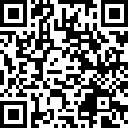 Mesquite Hawks2525 S. Beltline RdMesquite, TX 75181Questions, call 214-534-3178Lucretia Wood, Treasurer                                                                            Direct Paypal Donation Link□First Down - $250.00First Down - $250.00□Second Down - $500.00Second Down - $500.00□Third Down -  $750.00Third Down -  $750.00□TOUCHDOWN -$1000.00TOUCHDOWN -$1000.00□Different  Amount - $ $ □Items Donated:Items Donated:Individual or Business Name:Individual or Business Name:Individual or Business Name:Individual or Business Name:Address:Address:Address:City:State:Zip:Contact:Contact:Phone:Email:Email:Email: